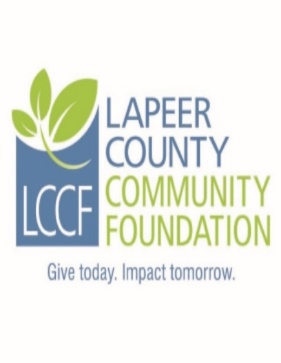 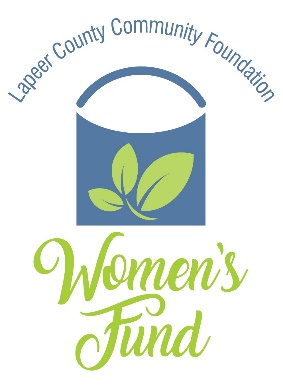      Criteria:Applicant must be a female resident of Lapeer County, must be 21 years of age or older,             a graduate of a Lapeer County High School, and accepted into a post-secondary degree           granting college, university, trade school, apprenticeship, or certificate program.      2.  A minimum cumulative GPA of 2.5 for the first award.  Must have a 3.0 for a renewable           reward and can be renewed for up to three years (four years total).        3.  Must be enrolled in a minimum of six (6) credit hours.      4. Demonstrate financial need.      5. Can be an undergraduate or pursuing post-graduate studies.      6. Preference will be given to those pursuing a degree in Education.Instructions:  Complete the fillable application, print, sign and date.  It may be necessary to click on “Enable Editing” command at the top of the screen.Personal Information:Student Experiences and Activities:List of other scholarships, grants or financial aid applied for:        Name				Amount of award                 Awarded?  Yes, No, PendingStudent Essay Questions (Limit your answer to 250 words maximum per question).What do you see as the biggest challenges you face in completing your course of study?What is something that you can teach others?  Please describe why it is important that this concept is taught.       I, the undersigned, hereby acknowledge the information provided on this application is true and correct to the best of my knowledge. Student applicant: ___________________________________________Date:________________Required Attachments:1.   Current transcript showing credits earned and current GPA.2.   Copy of your current year FAFSA Student Aid Report (SAR).    Please only submit the page that          shows the SAI (Student Aid Index).3.   A letter of recommendation (optional).   Submission Instructions:	 Please do not submit double sided copies or use staples. Please submit an original signed application including all attachments along with six complete copies for a total of seven complete packets.     Please paperclip each complete packet. Please mail all seven packets in one envelope to the committee and address listed below.      If you are applying for more than one scholarship through LCCF, please do not combine      different named scholarships in one envelope as they have different committees.  Application must be postmarked NO LATER THAN Monday, May 1, 2023.Mail to: Arretta Jickling Hill Memorial Scholarship CommitteeLapeer County Community Foundation235 W. Nepessing StreetLapeer, MI 48446Questions may be directed to: Nancy Boxey, Executive DirectorPhone:  810 664-0691Email: nboxey@lapeercountycf.org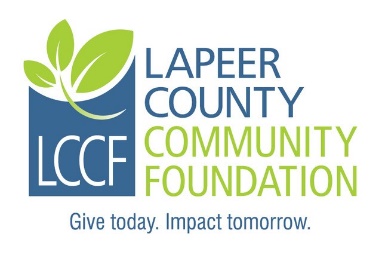 Last Name:First name:Middle Initial:Address:Address:City:Zip Code:Township:County:Home phone:Student cell:Date of Birth:Student ID #:Student email:Student email:Parents/Guardians if applicable:Parents/Guardians if applicable:Parents/Guardians if applicable:Adjusted Gross Household Income:     Are you married? Yes or No# of Children you support:High School Attended:High School Attended:Graduation date:Graduation date:Cumulative GPA:Cumulative GPA:Post-secondary school attending/planning to attend.Post-secondary school attending/planning to attend.Post-secondary school attending/planning to attend.Anticipated cost for one year:Anticipated cost for one year:Anticipated profession or area of vocational interest:Anticipated profession or area of vocational interest:Anticipated profession or area of vocational interest:Anticipated profession or area of vocational interest:Anticipated profession or area of vocational interest:Anticipated profession or area of vocational interest:School activities and involvement/leadership positions:School activities and involvement/leadership positions:School activities and involvement/leadership positions:School activities and involvement/leadership positions:School activities and involvement/leadership positions:School activities and involvement/leadership positions:Community and non-school activities:Community and non-school activities:Community and non-school activities:Community and non-school activities:Community and non-school activities:Community and non-school activities:Employment history:  (Place and dates):Employment history:  (Place and dates):Employment history:  (Place and dates):Employment history:  (Place and dates):Employment history:  (Place and dates):Employment history:  (Place and dates):